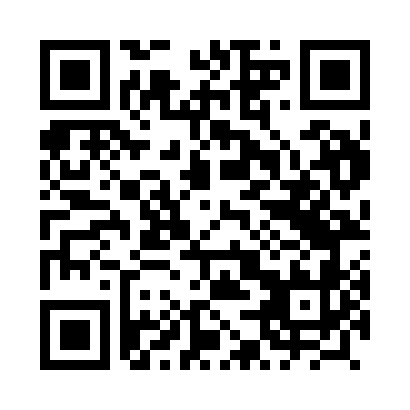 Prayer times for Lucynow Duzy, PolandWed 1 May 2024 - Fri 31 May 2024High Latitude Method: Angle Based RulePrayer Calculation Method: Muslim World LeagueAsar Calculation Method: HanafiPrayer times provided by https://www.salahtimes.comDateDayFajrSunriseDhuhrAsrMaghribIsha1Wed2:245:0212:315:408:0110:272Thu2:205:0012:315:418:0310:313Fri2:184:5812:315:428:0510:344Sat2:174:5612:315:438:0610:375Sun2:164:5412:315:448:0810:376Mon2:164:5212:315:458:1010:387Tue2:154:5112:315:468:1210:398Wed2:144:4912:315:478:1310:399Thu2:134:4712:315:488:1510:4010Fri2:134:4512:315:498:1610:4111Sat2:124:4412:305:508:1810:4112Sun2:114:4212:305:518:2010:4213Mon2:114:4012:305:528:2110:4314Tue2:104:3912:305:528:2310:4315Wed2:094:3712:305:538:2410:4416Thu2:094:3612:305:548:2610:4517Fri2:084:3412:315:558:2810:4518Sat2:084:3312:315:568:2910:4619Sun2:074:3112:315:578:3110:4720Mon2:074:3012:315:588:3210:4721Tue2:064:2912:315:598:3410:4822Wed2:064:2712:316:008:3510:4923Thu2:054:2612:316:008:3610:4924Fri2:054:2512:316:018:3810:5025Sat2:044:2412:316:028:3910:5126Sun2:044:2312:316:038:4010:5127Mon2:044:2112:316:038:4210:5228Tue2:034:2012:316:048:4310:5329Wed2:034:1912:326:058:4410:5330Thu2:034:1912:326:068:4510:5431Fri2:024:1812:326:068:4710:54